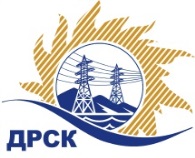 Акционерное Общество«Дальневосточная распределительная сетевая  компания»Протокол № 725/УКС-ВПзаседания закупочной комиссии по выбору победителя по открытому электронному запросу предложений  на право заключения Договора на выполнение «Мероприятия по строительству и реконструкции для технологического присоединения потребителей (в том числе ПИР) на территории СП ЦЭС для нужд филиала "ХЭС" (с. Матвеевка, с. Краснореченское)»№ ЕИС – 31604067989 (МСП)Способ и предмет закупки: открытый электронный запрос предложений  на право заключения Договора на выполнение «Мероприятия по строительству и реконструкции для технологического присоединения потребителей (в том числе ПИР) на территории СП ЦЭС для нужд филиала "ХЭС" (с. Матвеевка, с. Краснореченское)», закупка 2666 р. 2.1.1 ГКПЗ 2016 г.ПРИСУТСТВОВАЛИ: члены постоянно действующей Закупочной комиссии АО «ДРСК»  2-го уровня.ВОПРОСЫ, ВЫНОСИМЫЕ НА РАССМОТРЕНИЕ ЗАКУПОЧНОЙ КОМИССИИ: Об утверждении результатов процедуры переторжки.Об итоговой ранжировке заявок.О выборе победителя запроса предложений.РЕШИЛИ:По вопросу № 1Признать процедуру переторжки состоявшейся.Утвердить окончательные цены заявок участниковПо вопросу № 2Утвердить итоговую ранжировку заявокПо вопросу № 31. Признать Победителем запроса предложений «Мероприятия по строительству и реконструкции для технологического присоединения потребителей (в том числе ПИР) на территории СП ЦЭС для нужд филиала "ХЭС" (с. Матвеевка, с. Краснореченское)» участника, занявшего первое место в итоговой ранжировке по степени предпочтительности для заказчика: ООО "Амур-ЭП" (680032, Хабаровский край, г. Хабаровск, пр-кт 60 лет Октября, 128 А)  на условиях: стоимость заявки 5 795 000,00 руб. без учета НДС; 6 838 100,00 руб. с учетом  НДС. Срок выполнения работ: с момента заключения договора до 31.12.2016 г. Условия оплаты: текущие платежи выплачиваются Заказчиком (ежемесячно или за этап) в течение 30 (тридцати) календарных дней с момента подписания актов выполненных работ обеими сторонами. Окончательная оплата производится в течение 30 (тридцати) календарных дней со дня подписания акта ввода в эксплуатацию. В цену услуг включены все налоги и обязательные платежи, все скидки, а также сопутствующие работы. Гарантийные обязательства: на своевременное и качественное выполнение работ, а так же на устранение дефектов, возникших по его вине, составляет 60 месяцев. Гарантия на материалы и оборудование, поставляемые подрядчиком составляет 60 месяцев.Исп. Коротаева Т.В.Тел. (4162) 397-205город  Благовещенск« 06» октября 2016 года№п/пНаименование Участника закупки и место нахожденияОкончательная цена заявки, руб. без НДС1ООО "Амур-ЭП" (680032, Хабаровский край, г. Хабаровск, пр-кт 60 лет Октября, 128 А)5 795 000,002ООО "Актис Капитал" (680007, Хабаровский край, г. Хабаровск, ул. Волочаевская, д. 8, литер Щ, оф. 11)5 900 000,00Место в итоговой ранжировкеНаименование и адрес участникаПервоначальная цена заявки, руб. без НДСОкончательная цена заявки, руб. без НДС1 местоООО "Амур-ЭП" (680032, Хабаровский край, г. Хабаровск, пр-кт 60 лет Октября, 128 А)5 795 000,005 795 000,002 местоООО "Актис Капитал" (680007, Хабаровский край, г. Хабаровск, ул. Волочаевская, д. 8, литер Щ, оф. 11)5 900 000,005 900 000,00Ответственный секретарь Закупочной комиссии 2 уровня АО «ДРСК»___________________ Елисеева М.Г.